Career Development Professionals of Indiana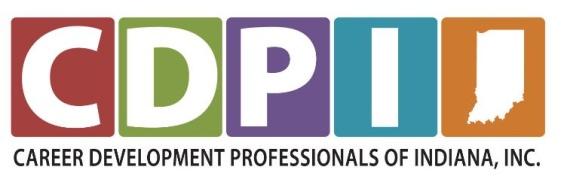 Board of Directors Job Description FormPositionAt Large- Internship Program & Virtual Career FairTerm of service1 year (beginning July 1, ending June 30; appointment reviewed annually by the board)PurposeOversee the graduate and undergraduate interns. Graduate Intern is in charge of the Virtual Career Fair. This position will assist with any aspects of the Virtual Career Fair as needed from the Graduate Intern.Type of PositionApplication required. QualificationsActive  member of CDPIAbility to write and edit effectivelyTime Commitment RequiredBoard meetings: 3-4 hour meetings quarterlyApproximately 1-2 hours quarterly for working with interns.ResponsibilitiesSupervise Graduate & Undergraduate Intern and meet on a regular basis for updatesInquire about career services interest and match projectsSolicit projects from board for Graduate & undergraduate Intern Assist Graduate Intern with Virtual Career Fair, as needed. Calendar of ActivitiesJune (prior to term) – Review website to become familiar with history of CDPISummer: Work with board on projects for interns.Fall- Solicit applications for interns through list of Graduate Programs throughout the state.Late Fall- Meet & Train the interns. Begin work on Virtual Career Fair.Spring- Finalize work on Virtual Career Fair with Graduate InternQuarterly: Summarize association activities for documentation including above componentsMay – Participate in the annual spring conference. Work with Graduate and undergraduate intern to present project completion during board meeting and during annual conference. Notes/Advice